В целях профессионального самоопределения обучающихся, продвижения в молодёжной среде  ценностей труда, профессионализма и в соответствии муниципальной программой «Развитие образования в городе  Ярославле» на 2015–2020 годы,ПРИКАЗЫВАЮПровести в октябре-декабре 2018 года городской конкурс «Энциклопедия профессий» (далее – Конкурс).Поручить организацию и проведение Конкурса муниципальному образовательному учреждению дополнительного образования «Межшкольный учебный центр  Кировского и Ленинского районов» (Ромащенко И.В.).Утвердить положение о  проведении городского конкурса «Энциклопедия профессий» (приложение).Директору муниципального образовательного учреждения дополнительного образования «Межшкольный учебный центр Кировского и Ленинского районов» Ромащенко И.В.:Представить на согласование  заместителю директора департамента               (Ильина Е.А) смету расходов на проведение Конкурса.Произвести оплату расходов в соответствии со сметой,  за счёт средств, предусмотренных муниципальной программой «Развитие образования в городе Ярославле» на 2015 -2020 годы.Контроль за исполнением приказа возложить на начальника отдела дополнительного образования и воспитательной работы Абрамову Е.Г.Заместитель директора				                                                            Е.А.ИльинаПриложениеУТВЕРЖДЕНО  приказом департамента образования мэрии города  Ярославля  15.10.2018 №  01-05/840Положение  о проведении городского  конкурса «Энциклопедия профессий»1. Общее положение1.1. Городской   конкурс  «Энциклопедия профессий» (далее – Конкурс) проводится в  целях стимулирования самопознания и профессионального самоопределения обучающихся, продвижения в молодёжной среде  ценностей труда, профессионализма и применения собственного творческого потенциала.Задачи:- содействие социальной и деловой активности молодежи;- формирование семейных ценностей на основе изучения профессиональных  интересов поколений;- активизация совместной деятельности детей и родителей;- укрепление и развитие семейных ценностей и традиций.1.2. Учредитель и организатор КонкурсаУчредитель - департамент образования мэрии города Ярославля.Организатор - Муниципальное образовательное учреждение дополнительного образования «Межшкольный учебный центр Кировского и Ленинского районов» (далее – МОУ ДО «МУЦ Кировского и Ленинского районов»).2. Участники КонкурсаУчастниками Конкурса являются обучающиеся муниципальных образовательных учреждений (далее - образовательные учреждения).Возрастные  категории:Первая возрастная категория: 6–7 лет (принимают участие в первом и втором этапе Конкурса);Вторая возрастная категория: 8-12 лет;Третья возрастная категория:13 - 18  лет.Приветствуется  участие  родителей  и родственников обучающихся.3.   Сроки и порядок проведения Конкурса3.1. Сроки проведения Конкурса:Конкурс  проводится с 15.10 – 05.12. 2018 года.3.2. Этапы конкурса:Конкурс состоит из трёх этапов:Первый этап(подготовительный) до 15.11.2018.На этом этапе  в образовательных учреждениях  участники:- готовят творческие работы;- отправляют заявку по форме (приложение №2) и работы:- видео, презентации, фото рисунков и творческих работ по электронной почте muts.kirlen@yandex.ru,и рисунки, творческие  работы по адресу:150047, г.Ярославль, ул.Кудрявцева, д.26.Второй этап (заочный) с 16-27.11.2018.Организатор и жюри знакомятся с творческими работами участников и отбирают на третий этап Конкурса 4 работы, набравшие наибольшее количество баллов в каждой номинации и возрастной группе.Третий этап (очный) 05.12.2018,   представление (защита) творческих работ, который состоится в 13.00  в МОУ ДО «МУЦ Кировского и Ленинского районов» по адресу: 150047, г. Ярославль, ул. Кудрявцева, д. 26.4. Номинации Конкурса:«Древо профессий моей семьи»Изобразительное творчество (принимают участие все возрастные категории).Презентация (принимают участие 2,3 возрастные категории).«Профессиональные династии»Фотография/рисунок «Моя профессиональная династия»  (принимают участие все возрастные категории).Презентация (принимают участие 2,3 возрастные категории).Требования к работам:Работы должны  полностью отражать  тематику Конкурса.К участию  допускаются индивидуальные  работы.Техника исполнения  работ в номинациях  «Древо моей семьи» (изобразительноетворчество) и «Профессиональные династии» (рисунок «Моя профессиональная династия») – произвольная. К работе должно быть приложено краткое описание.Требования к работам в номинации «Презентация»:  количество слайдов не более 20.Каждая работа должна быть снабжена этикеткой. На этикетке указывается:- фамилия, имя автора, количество полных лет;- номинация, название работы;- Ф.И.О. руководителя;- образовательное учреждение.На защиту работы отводится не более 5 мин.5. Подведение итогов и награждение  участниковРаботы участников оценивает  жюри, состав которого формирует  организатор Конкурса.Члены жюри:- на втором этапе знакомятся с творческими  работами  участников Конкурса и определяют победителей второго этапа;-на третьем этапе оценивают представление (защиту) творческих работ участниками;- подводят итоги и определяют победителей (1 место), призёров (2 и 3 место) Конкурса;- участвуют в  награждении победителей, призёров и участников  Конкурса.Победители и призёры определяются в каждой номинации и в каждой возрастной категории и награждаются дипломами учредителя 1, 2, 3 степени и памятными призами.Все участники Конкурса награждаются свидетельствами участника.Педагогические работники награждаются  благодарственными письмами за подготовку участников Конкурса.Итоги конкурса оформляются протоколом и утверждаются приказом учредителя.Результаты второго и третьего этапов  Конкурса и работы победителей и призеров будут размещены на официальном сайте  МОУ ДО «МУЦ Кировского и Ленинского районов» (muklen.edu.yar.ru)По вопросам проведения Конкурса обращаться по телефону:                                                          (4852) 74-88-53, (4852) 73-82-72 - Березина Наталья Евгеньевна (зам. директора по УВР), Исаковская Марина Владимировна (зав. отделом социально-педагогической направленности).Заявкана участие в городском конкурсе «Энциклопедия профессий»Информация для контакта:Фамилия, имя, отчество (полностью) ответственного исполнителя заявки;  телефон/факс; электронный адресРуководитель  образовательного учреждения (подпись, расшифровка подписи)М.П.«____»____________2018 год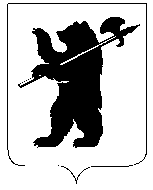 ДЕПАРТАМЕНТ ОБРАЗОВАНИЯМЭРИИ ГОРОДА ЯРОСЛАВЛЯПРИКАЗДЕПАРТАМЕНТ ОБРАЗОВАНИЯМЭРИИ ГОРОДА ЯРОСЛАВЛЯПРИКАЗДЕПАРТАМЕНТ ОБРАЗОВАНИЯМЭРИИ ГОРОДА ЯРОСЛАВЛЯПРИКАЗ15.10.201815.10.2018№  01-05/840О проведении городского конкурса «Энциклопедия профессий»№ п/пНоминацияВозрастная категорияНазвание конкурсной работыДанные об участникеДанные об участникеДанные об участникеПредставляемое образовательное учреждение школа, класс, объединениеФамилия, имя, отчество педагога (полностью). должность,число, месяц, год рождения, контактный телефонНеобходимое техническое оборудование№ п/пНоминацияВозрастная категорияНазвание конкурсной работыФамилия, имя, отчество (полностью)Число, месяц, год рождения, полных летОбразовательное учреждение, школа, класс, Представляемое образовательное учреждение школа, класс, объединениеФамилия, имя, отчество педагога (полностью). должность,число, месяц, год рождения, контактный телефонНеобходимое техническое оборудование